О внесении изменений в постановление администрации Арсеньевского городского округа от 04 мая 2023 года № 243-па «Об установлении дополнительных ограничений мест розничной продажи алкогольной продукции на территории Арсеньевского городского округа 
на период проведения массовых мероприятий, с численностью участников 
не менее 50 человек»  В соответствии с Федеральными законами от 22 ноября 1995 года № 171-ФЗ «О государственном регулировании производства и оборота этилового спирта, алкогольной и спиртосодержащей продукции и об ограничении потребления (распития) алкогольной продукции», от 06 октября 2003 года № 131-ФЗ «Об общих принципах организации местного самоуправления в Российской Федерации»,  на основании статьи 6 Закона Приморского края от 2 декабря 2009 года № 536-КЗ «О регулировании розничной продажи алкогольной и спиртосодержащей продукции, безалкогольных тонизирующих напитков и профилактике алкоголизма на территории Приморского края», руководствуясь Уставом Арсеньевского городского округа, администрация Арсеньевского городского округаПОСТАНОВЛЯЕТ:1. Внести в постановление администрации Арсеньевского городского округа от 04 мая 2023 года № 243-па «Об установлении дополнительных ограничений мест розничной продажи алкогольной продукции на территории Арсеньевского городского округа на период проведения массовых мероприятий, с численностью участников не менее 50 человек» (далее – постановление) следующие изменения:1.1. Пункт 1 постановления изложить в следующей редакции:«1. В период празднования 78-летия Победы в Великой Отечественной войне, проведения Фестивалей «Небо на ладони», «Арсеньевская осень», «Единого выпускного-2023», праздничных мероприятий, посвященных Дню города, утвердить перечень мест проведения массовых мероприятий с численностью участников не менее 50 человек, на прилегающих территориях к которым не допускается розничная продажа алкогольной продукции:- территория парка «Восток»;- территория стадиона «Восток»;- Дворец культуры «Прогресс» (далее - ДК «Прогресс»)-  площадь ДК «Прогресс», -  ул. Калининская от перекрестка ул. Жуковской до перекрестка ул. Новикова (далее - ул. Калининская).».1.2. Дополнить пункт 2 постановления подпунктом 2.1 следующего содержания:«2.1. Запретить розничную продажу алкогольной продукции за исключением розничной продажи алкогольной продукции при оказании услуг общественного питания в период проведения праздничных мероприятий, посвященных Дню города на расстоянии менее 100 метров от границ Парка «Восток» и ДК «Прогресс», площади ДК «Прогресс», ул. Калининской 23 сентября 2023 года с 11-00 до 21-30 часов.».1.3. Дополнить пункт 3 постановления подпунктом 3.1 следующего содержания: «3.1. Запретить розничную продажу алкогольной продукции за исключением розничной продажи алкогольной продукции при оказании услуг общественного питания в период проведения Фестиваля «Арсеньевская осень» на расстоянии менее 100 метров от границ Парка «Восток» и ДК «Прогресс» 10 сентября 2023 года с 11-00 до 17-00 часов.».     2. Рекомендовать межрайонному отделу МВД России «Арсеньевский» организовать контроль по выявлению правонарушений в части незаконной торговли алкогольной продукцией на территории Арсеньевского городского округа. 3. Отделу по организации деятельности административной комиссии администрации городского округа оказывать содействие полиции по выявлению и пресечению нарушений статьи 6 Закона Приморского края от 02 декабря 2009 года № 536-КЗ «О регулировании розничной продажи алкогольной и спиртосодержащей продукции, безалкогольных тонизирующих напитков и профилактике алкоголизма на территории Приморского края».       4. Организационному управлению администрации городского округа обеспечить размещение настоящего постановления на официальном сайте администрации Арсеньевского городского округа.   5. Контроль за исполнением настоящего постановления возложить на заместителя главы городского округа Черных С.Л.Глава   городского округа                                                                               В.С. Пивень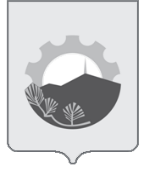 АДМИНИСТРАЦИЯ АРСЕНЬЕВСКОГО ГОРОДСКОГО ОКРУГА П О С Т А Н О В Л Е Н И Е5 сентября 2023 г. г. Арсеньев№520-па